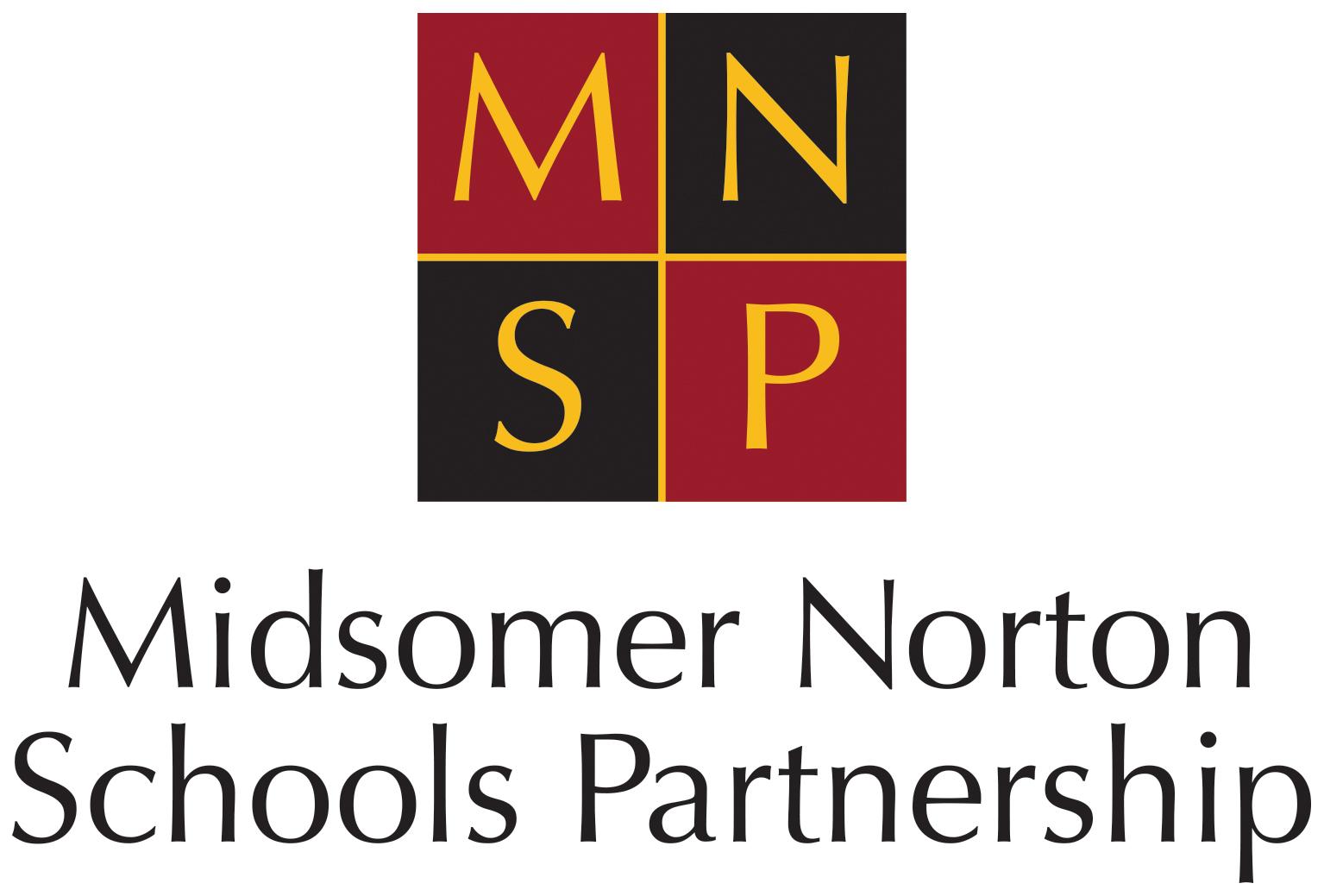 Home School    Beechen Cliff SchoolJob Description – Food and Nutrition Technician	Grade NJC Grade 3 Point 5-6						Responsible to: Head of Technology1.	PURPOSE OF JOBTo provide technical and administrative support, practical assistance to the staff and pupils within the Technology department.2.	MAIN DUTIES AND RESPONSIBILITIESGeneralTo maintain kitchen equipment & machinery.To oversee the upkeep of designated specialist rooms: This includes ensuring practical teaching environments are clean and fully functioning.To manage & advise upon the servicing of equipment & machinery.To support and assist teachers during practical lessons. To work effectively with students and staff to support progress for all.To effectively prepare rooms & resources for lessons when requested.Ensure the Faculty Health & Safety Policy is adhered too and procedures are undertaken to ensure a safe environment for all.To work within a budget and purchase materials and resources using the purchase ordering system.To be willing to accompany and support teachers on school outings.Manage displays and interior spaces as requested.3.	QUALIFICATIONS AND EXPERIENCENo essential qualification or experience requirements although previous experience of working in a school or with clay would be an advantage and evidence of good numeracy and literacy is essential. You will be able to manage your time well.  This job has a number of facets to it, and being able to prioritise will be important.You will be a very confident user of ICT to support your preparation and planning.  You will be a supportive team player. Display a variety of technical knowledge and be able to support and inspire others.Have an interest in Technology and be willing to research and investigate new processes and equipment to enhance the experience of students and staff.Be prepared to undertake First Aid training if required.You will be an excellent communicator, able to get your message across in a variety of ways and contexts.You must have a sense of humour that is reflected in both lessons and working with colleagues.Ability to work as a member of a team.ORGANISATION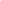 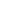 This job description only contains the main accountabilities relating to the posts and does not describe in detail all of the duties required to carry them out.Midsomer Norton Schools Partnership is committed to safeguarding and promoting the welfare of children and young people and expects all staff and volunteers to share this commitment.  An enhanced DBS Check is required for this post prior to commencement.  Post Holder:						Line Manager:Name:	  						Name:      Signature: ________________________			Signature: _________________________	Date:	       ______________________			Date: 	      ________________________	